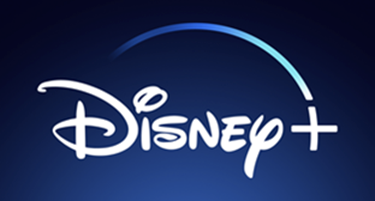 DISNEY+  ESTREIA "GENIUS: ARETHA", SÉRIE DA NATIONAL GEOGRAPHIC, NO DIA 4 DE JUNHOA Terceira Temporada da Série, conta com Cynthia Erivo no papel de Aretha Franklin, a Rainha da Soul, e com Courtney B. Vance no papel de CL Franklin;"Genius: Aretha", da 20th Television e Imagine Television conta com Brian Grazer e Ron Howard como Produtores Executivos, juntamente com a vencedora do Prémio Pulitzer, a dramaturga Suzan-Lori Parks, como Produtora Executiva e Showrunner, e Anthony Hemingway, como Produtor Executivo e Realizador;Clive Davis, aclamada produtor musical, e Craig Kallman, Presidente e CEO da Atlantic Records, são também Produtores ExecutivosLisboa, 28 de abril de 2021 -  O Disney+ revelou hoje que a série “Genius: Aretha” com Cynthia Erivo (Harriet, The Color Purple) no papel principal, estreará em Portugal, no dia 4 de junho, no Disney+. “Genius” é a aclamada série de antologia da National Geographic, que narra as histórias fascinantes de algumas das mais brilhantes mentes mundiais e os seus extraordinários feitos, mostrando ao mesmo tempo as suas relações pessoais, com toda a sua volatilidade, paixão e complexidade. A terceira temporada dedicar-se-á a explorar o génio musical e a carreira incomparável de Aretha Franklin, bem como o impacto imensurável e a influência duradoura que teve na música e na cultura em todo o mundo. Aretha Franklin foi um prodígio do gospel, uma clara defensora dos direitos civis, considerada de forma unânime como a maior cantora dos últimos 50 anos, e tendo recebido inúmeras distinções ao longo da sua carreira. “Genius: Aretha” será a primeira série autorizada sobre a vida da universalmente aclamada Rainha da Soul.Sem saber ler música, Aretha aprendeu a tocar piano sozinha; aos 12 anos de idade, começou a gravar músicas e a cantar nas digressões de gospel com o seu pai. Assinou o seu primeiro contrato com a Columbia Records aos 18 anos de idade. Em 1966, mudou-se para a Atlantic Records, onde gravou muitos dos seus temas icónicos. Em 1979, começou uma amizade e uma parceria de 40 anos com Clive Davis, produtor de inúmeros sucessos musicais, incluindo a canção com mais sucesso e mais vendida da sua carreira, "I Knew You Were Waiting (For Me)", um dueto com George Michael. A lendária cantora é uma das artistas musicais mais vendidas de todos os tempos, com mais de 75 milhões de discos vendidos globalmente durante a sua carreira. A sua voz foi considerada um "recurso natural" pelo estado norte-americano onde nasceu, Michigan.Conforme anunciado anteriormente, o elenco conta com Cynthia Erivo, vencedora da tripla de prémios Tony®, Emmy® e GRAMMY®, no papel de Aretha Franklin, e que interpretará muitos dos temas do vasto repertório da Rainha da Soul; Courtney B. Vance (American Crime Story: O Caso de O.J), vencedor de Emmy®, que o seu pai, CL Franklin; Malcolm Barrett (Timeless, Preacher) no papel de Ted White, o primeiro marido de Franklin e gestor de empresas; David Cross (Mr. Show, Arrested Development), no papel do lendário produtor musical Jerry Wexler, que a orientou, ajudando-a a desenvolver-se e tornar-se numa boa cantora e num sucesso comercial; Patrice Covington (The Color Purple, Ain't Misbehavin) e Rebecca Naomi Jones (Oklahoma!, The Big Sick) interpretam Erma e Carolyn Franklin, respetivamente, no papel das irmãs de Aretha que, muitas vezes, pertenciam ao seu coro, e apoiaram e colaboraram com a sua famosa irmã; Steven Norfleet (Watchmen, Dynasty), no papel de irmão mais velho de Cecil Franklin, que foi o agente de Aretha logo após o seu divórcio com Ted White; a veterana Pauletta Washington (Beloved, She’s Gotta Have It) no papel da carinhosa avó paterna de Aretha, Rachel; Omar J. Dorsey (Queen Sugar), que interpreta James Cleveland; Marque Richardson (Dear White People) no papel de King Curtis, Kimberly Hébert Gregory (Vice Principals) no papel de Ruth Bowen; e, pela primeira vez nos écrãs, Shaian Jordan, no papel de Aretha Franklin em criança, Little Re.Na série estão presentes muitos dos grandes sucessos musicais de Aretha incluídos no vasto catálogo da Warner Music, incluindo “I Never Loved a Man (The Way I Love You),” “Chain of Fools,” “Don’t Play That Song” e “Save Me.” Fazem parte da série as atuações de Aretha de “I Knew You Were Waiting for Me,” “Freeway of Love” e “Sisters Are Doin’ It for Themselves.” Além disso, na terceira temporada da aclamada série de antologia, é possível encontrar várias personalidades bem conhecidas cujo caminho se cruzou com o de Aretha, incluindo Dinah Washington, King Curtis, Clara Ward, Art Tatum, Reverend James Cleveland, Sydney Pollack, Angela Davis, Martin Luther King Jr, Curtis Mayfield e George Michael.A série é produzida pela 20th Television e pela Imagine Entertainment, que fez uma parceria com a Warner Music Entertainment para esta terceira temporada, que conta novamente com a produção executiva de Brian Grazer e Ron Howard. Vencedora de um prémio Pulitzer, um "Genius Grant" da MacArthur foundation e um Tony Award, Suzan-Lori Parks (Topdog/Underdog) é showrunner, produtora executiva e argumentista principal. Anthony Hemingway (American Crime Story: O Caso de O.J.), vencedor de um Emmy, Globo de Ouro e BAFTA TV Award, é também produtor executivo e realizador.Clive Davis, o lendário produtor de êxitos musicais, e Craig Kallman, presidente e CEO da Atlantic Records, são os produtores executivos. Anna Culp da Imagine é também produtora executiva, e Peter Afterman é produtor. Entre os produtores executivos que voltam à série, estão Francie Calfo (Genius: Einstein, Genius: Picasso, Empire), Ken Biller (Genius: Einstein, Genius: Picasso), Gigi Pritzker e Rachel Shane (MWM Studios), e Sam Sokolow (EUE/Sokolow).